Муниципальное общеобразовательное учреждение 
Основная общеобразовательная школа № 5»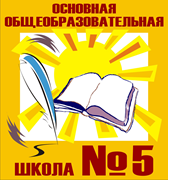 Качканарского городского округаПРОГРАММАперехода в эффективный режим работыМуниципального общеобразовательного учреждения «Основная общеобразовательная школа № 5»Качканарского городского округаАвторы программы:Ильина Вера МихайловнаДиректор МОУ ООШ № 5Цыганова Елена ОлеговнаЗам. директора по УВРПАСПОРТ ПРОГРАММЫАктуальность Программы	Разработка Программы перехода школы в эффективный режим работы стала необходимой в результате самоанализа работы школы и её социального паспорта. Недостаточный уровень позитивных изменений качественных показателей успеваемости обучающихся в образовательном учреждении на протяжении нескольких лет.Недостаточная работа по мотивации всех участников образовательных отношений (обучающихся, учителей, родителей (законных представителей) к повышению качества образования. Отсутствие качественного рабочего инструментария, позволяющего оценить процесс образования в образовательном учреждении.Сложность контингента школы, по сравнению с другими школами муниципалитета много учащихся с задержкой психического развития и девиантным поведением, прибывших из других общеобразовательных организаций города.Расположение школы в ветхом и неблагополучном микрорайоне, отдаленном от культурных и спортивных центров города.Инерция и низкий образовательный уровень большинства родителей (законных представителей).Социальный статус семей, требующих особого внимания: неполные, малообеспеченные, многодетные, социально неблагополучные.В то же время есть семьи, имеющие высокую мотивацию к получению их детьми качественного образования. И это заставляет задуматься о ресурсах и внутреннем потенциале педагогического коллектива, позволяющем справиться с вызовами внешней среды.Сложный социальный контекст, в котором находится школа, социально-экономическое и территориальное неравенства вступают в противоречия с возможностью предоставления качественного образования и получения высоких образовательных результатов.Решение данной задачи возможно при совершенно новой модели управления, повышении профессиональных компетенций педагогов, развитии инструментов самооценки, диагностики образовательного процесса и результатов, повышении мотивации к обучению учеников и их родителей (законных представителей).Только в процессе взаимодействия педагогов и родителей можно решать проблему развития личности ребенка. В сложных современных условиях семье требуется систематическая и квалифицированная помощь со стороны школы. Какую бы сторону развития ребенка мы не взяли, всегда окажется, что решающую роль в его эффективности играет семья. Семья должна выступать не только как заказчик и потребитель, а как партнер школы в вопросах воспитания и обучения детей.Мы выделяем следующие направления, которые в настоящее время требуют улучшения:- качество образования образовательной деятельности;- мотивационная сфера учащихся;- сотрудничество с общественностью и родителями (законными представителями);- имидж школы.Программа перехода школы в эффективный режим работы  предполагает переход школы в качественно новое состояние и  имеет своей целью развитие, но не за счёт притока внешних ресурсов, а за счёт развития внутреннего потенциала самой школы. Она запускает механизмы, которые обеспечивают результативность вне зависимости от материально-технической оснащённости школы, контингента обучающихся, доходов семей. Через сетевое взаимодействие школы, работающие в сложном социальном контексте, могут и должны улучшить свою работу, повысить качество образования. Школам, добившимся успеха, ставшим эффективными, такие формы работы, как круглые столы, семинары, конференции, консультации, позволят поделиться опытом работы с коллегами. Независимо от социально-экономического положения родителей, от социального и культурного статуса своих семей, дети имеют право на равные возможности в получении качественного образования. Только эффективная школа сможет обеспечить образовательную успешность, повысить жизненные шансы каждого обучающегося, независимо от индивидуальных стартовых возможностей и социального положения.Аналитическая справка по текущей ситуацииХарактеристика контингента обучающихся и родителейТаблица движения учащихся В течение года прибывают учащиеся с ограниченными возможностями здоровья и учащиеся с девиантным поведением из других общеобразовательных организаций города и области. Выбытие связано с отъездом из города, переходом в специальную (коррекционную) школу в соответствии с рекомендациями ПМПК.   Структура контингента*Дети, обучающиеся по общеобразовательной программе для детей с задержкой психического развития в составе общеобразовательных классов.Структура учащихся, в целом, стабильна, но увеличивается количество опекаемых детей и уменьшается количество учащихся специальных (коррекционных) классов. Намечается тенденция увеличения количества детей, имеющих рекомендации ПМПК и обучающихся в общеобразовательных классах. Динамика успеваемости за три годаУспеваемость осталась стабильной в начальных классах и в целом по школе, но уменьшилась на уровне основной школы.Динамика качества знаний за три годаПоказатели качества знаний достаточно низкие, несмотря на то, что за последние три года качество знаний немного возросло как на уровне начального, так и на уровне основного общего образования. Всероссийские проверочные работы в 4-х классах С	 целью проведения мониторинга уровня освоения обучающимися образовательных программ по общеобразовательным предметам и предоставления участникам отношений в сфере образования информации о качестве подготовки обучающихся, а так же в целях исполнения подпункта «а» пункта 1 перечня поручений Президента Российской Федерации от 2 января 2016 г. по вопросу о повышении качества обучения,  обучающиеся МОУ ООШ № 5 ежегодно принимают участие во Всероссийских проверочных работах по русскому языку, математике и окружающему миру.Русский языкУчебные дефициты по русскому языку: определять тему и главную мысль текста;задавать вопросы по содержанию текста и отвечать на них, подтверждая ответ примерами из текста;определять значение слова по тексту;оценивать правильность (уместность) выбора языковых и неязыковых средств устного общения на уроке, в школе, в быту, со знакомыми и незнакомыми, с людьми разного возраста.МатематикаУчебные дефициты по математике:использование начальных математических знаний для описания и объяснения окружающих предметов, процессов, явлений, для оценки количественных и пространственных отношений предметов, процессов, явлений. Читать, записывать и сравнивать величины (массу, время, длину, площадь, скорость), используя основные единицы измерения величин и соотношения между ними (килограмм – грамм; час – минута, минута – секунда; километр – метр, метр – дециметр, дециметр – сантиметр, метр – сантиметр, сантиметр – миллиметр); выделять неизвестный компонент арифметического действия и находить его значение; решать арифметическим способом (в 1–2 действия) учебные задачи и задачи, связанные с повседневной жизнью;умение решать текстовые задачи. Читать, записывать и сравнивать величины (массу, время, длину, площадь, скорость), используя основные единицы измерения величин и соотношения между ними (килограмм – грамм; час – минута, минута – секунда; километр – метр, метр – дециметр, дециметр – сантиметр, метр – сантиметр, сантиметр – миллиметр); решать задачи в 3 – 4 действия;овладение основами логического и алгоритмического мышления. Решать задачи в 3 – 4 действия.Окружающий мирУчебные дефициты по окружающему миру: Проводить несложные наблюдения в окружающей среде и ставить опыты, используя простейшее лабораторное оборудование;Освоение элементарных правил нравственного поведения в мире природы и людей; использование знаково-символических средств представления информации для создания моделей изучаемых объектов и процессов; осознанно строить речевое высказывание в соответствии с задачами коммуникации. Использовать знаково­символические средства, в том числе модели, для решения задач/ выполнять правила безопасного поведения в доме, на улице, природной средеОценивать характер взаимоотношений людей в различных социальных группах.Сформированность уважительного отношения к России, своей семье, культуре нашей страны, её современной жизни; готовность излагать свое мнение и аргументировать свою точку зрения; осознанно строить речевое высказывание в соответствии с задачами коммуникации. Будут сформированы основы гражданской идентичности, своей этнической принадлежности в форме осознания «Я» как члена семьи, представителя народа, гражданина России/ осознавать свою связь с разнообразными окружающими социальными группами.Анализируя полученные данные по результатам ВПР, можно сделать вывод о том, что качество знаний в 4-х классах постепенно падает. В 2017  - 2018 учебном году 52% всех четвероклассников, участвующих в ВПР, составили дети с задержкой психического развития, 2015-2016 и 2016 – 2017 уч.гг. в ВПР принимали участие дети только общеобразовательных 4 классов.Анализ государственной итоговой аттестации за последние три годаКоличество выпускников 9 классов, допущенных к ГИАЗа последние три года возросло количество выпускников, увеличилось количество девятиклассников, сдающих экзамены в форме ОГЭ, недопущенных или оставленных на повторное обучение среди выпускников 9 классов не было.Результаты сдачи ГИА в форме ГВЭМатематикаРусский языкАнализируя полученные данные, можно сделать вывод, что государственную итоговую аттестацию в форме ГВЭ успешнее сдали в 2017 – 2018 учебном году. Более высокие результаты выпускники показывают по русскому языку. Результаты сдачи ГИА в форме ОГЭ МатематикаРусский языкДанные показывают, что русский язык и математику выпускники успешнее сдали в 2017 – 2018 учебном году. За последние три года только один человек не смог преодолеть минимальный порог ни по русскому языку, ни по математике в основной период, и по решению ГЭК были повторно допущен к сдаче ГИА в дополнительные сентябрьские сроки и успешно их сдал, преодолев минимальный порог. Средний балл за экзаменационную работу Неудовлетворительные результаты на экзаменах показывают необходимость в более качественном подходе к допуску обучающихся к ГИА.  Причины низких результатов:Низкий уровень учебной мотивации выпускниковБольшое количество социально-неблагополучных семейПриток детей с ОВЗ на уровне основного общего образования (7-9 класс)Наличие педагогов-предметников, имеющих небольшой стаж работы по предметуНизкий уровень материально-технической обеспеченности для реализации практической части образовательных программ.Нормативно-правовое обеспечение ПрограммыАктуальность разработки и реализации программ поддержки школ и проектов школ с низкими образовательными результатами и функционирующих в сложных социальных условиях обусловлена нормативно-правовыми актами федерального и регионального уровня и объективно сложившейся ситуацией в Свердловской области. Доступность и качество среднего общего образования независимо от пола, расы, национальности, языка, происхождения, места жительства, состояния здоровья, социального, имущественного и должностного положения гарантированы Конституцией Российской Федерации и Федеральным законом от 29 декабря 2012 г. № 273-ФЗ «Об образовании в Российской Федерации». Задача по выравниванию шансов детей на получение качественного образования закреплена в качестве приоритетной в следующих нормативно-правовых актах, принятых на федеральном и региональном уровнях:Указ Президента Российской Федерации от 07 мая 2012 года № 599 «О мерах по реализации государственной политики в области образования и науки»;  Постановление Правительства Российской Федерации от 26.12.2017 г. № 1642 «Об утверждении государственной программы Российской Федерации «Развитие образования»;Распоряжение Правительства Российской Федерации от 30.04.2014 г. № 722-р об утверждении плана мероприятий («дорожной карты») «Изменения в отраслях социальной сферы, направленные на повышение эффективности образования и науки»;Постановление Правительства Свердловской области «Развитие системы образования Свердловской области до 2024 года». 	Муниципальная программа «Развитие системы образования в Качканарском городском округе в 2015 - 2020 годах» направлена на решение задач по обеспечению доступности качественного общего образования на территории Качканарского городского округа, обеспечению детей современными условиями при реализации федеральных государственных стандартов общего образования. Предусмотрен комплекс мер, направленных на приведение материально-технической базы муниципальных образовательных организаций Качканарского городского округа в соответствие с современными требованиями.Программа развития МОУ ООШ № 5 проектирует этапы развития школы, обеспечивает целенаправленность ее деятельности за счет четкого определения целей, ценностей, ориентированных на социальный заказ государства и местного социума, выделяет особенности организации образовательной деятельности.Локальные акты МОУ ООШ № 5 регулируют деятельность педагогического коллектива по осуществлению образовательной деятельности.Цели и задачи ПрограммыЦель: создание условий для перевода школы в эффективный режим работыЗадачи: Выявление факторов, влияющих на качество образования и принятие обоснованных управленческих решений;Повышение профессиональной компетенции педагогических кадров как необходимого условия обеспечения современного качества образования;Повышение качества образовательных результатов и качества преподавания;Развитие благоприятной и мотивирующей на учебу атмосферы в школе;Формирование и развитие потребности общественности в участии в управлении образовательным учреждением, активное вовлечение органов самоуправления в управление качеством образования; Создание условий для повышения социального статуса и престижа школы;Создание условия для благоприятного взаимодействия всех участников учебно-воспитательного процесса: педагогов, родителей (законных представителей), детей, социальных партнеровОжидаемые результаты Программы100% справляемость каждого ребенка с требованиями к результатам ФГОС, в том числе к метапредметным и личностным.Улучшение образовательных результатов школы (повышение качества образования и наличие стабильных результатов ГИА не ниже среднего уровня по муниципалитету).Повышение учебной мотивации обучающихся.Положительная динамика участия родителей (законных представителей), социальных партнёров, жителей микрорайона в организуемых школой мероприятиях.Повышение привлекательности (рейтинга) школы, выражающейся в положительной динамике контингента.6. Этапы реализации Программы7. Ресурсное обеспечение программы7.1 Кадровое обеспечение программы7.2. Основные риски программы и пути их минимизацииОбоснование устойчивости результатов Программы  после окончания её реализации     Устойчивость результатов программы после окончания её реализации определяется:целенаправленной, взаимосвязанной работой всех участников образовательных отношений;повышением  качества образования обучающихся;переходом педагогов школы из группы пассивных созерцателей в группу убежденных единомышленников;формированием системы учета индивидуальных особенностей каждого учащегося, его запросов и учебных возможностей;закреплением в практике работы каждого учителя современных педагогических технологий и методик, направленных на повышение качество образования;устойчивой системой самообразования педагогов;систематическим материальным стимулированием и поощрением работников, участвующих в программе;положительной оценкой родительской общественности  результатов программы;удовлетворенностью всех участников образовательного процесса качеством образования в МОУ ООШ № 5;повышением мотивации школьников на результативное обучение и развитие;низким процентом обучающихся, находящихся на внутришкольном учете.Приложение 1Показатели реализации Программы перехода школы в эффективный режим работыУТВЕРЖДАЮДиректор МОУ ООШ № 5В.М.ИльинаНаименование программыПрограмма перехода в эффективный режим работы Муниципального общеобразовательного учреждения «Основная общеобразовательная школа № 5» Качканарского городского округа (далее – Программа)Основание разработки – актуальность для школыФедеральный закон Российской Федерации «Об образовании в Российской Федерации» № 273-ФЗ от 29.12.2012 г. (с изменениями);Федеральный закон № 83-ФЗ 8.05 . «О внесении изменений в отдельные законодательные акты; Российской Федерации в связи с совершенствованием правового положения государственных (муниципальных) учреждений» с учетом внесенных изменений;Указ Президента №599 от 7 мая 2012;Государственная программа Российской Федерации «Развитие образования» на 2013-.;Региональная программа помощи школам, функционирующим в неблагоприятных социальных условиях; Муниципальная программа «Развитие системы образования Качканарского  городского округа в 2015- 2020 годах»;Устав Муниципального общеобразовательного учреждения «Основная общеобразовательная школа № 5».Основные разработчики Программы1. Ильина Вера Михайловна – директор школы2. Цыганова Елена Олеговна – заместитель директора по УВРОсновные исполнители ПрограммыАдминистрация  и педагогический коллектив МОУ ООШ № 5Цель ПрограммыСоздание условий для перевода школы в эффективный режим работы Задачи1.Выявление факторов, влияющих на качество образования и принятие обоснованных управленческих решений2.Повышение профессиональной компетенции педагогических кадров как необходимого условия обеспечения современного качества образования.3. Повышение качества образовательных результатов и качества преподавания. 4. Развитие благоприятной и мотивирующей на учебу атмосферы в школе.5.Формирование и развитие потребности общественности в участии в управлении образовательным учреждением, активное вовлечение органов самоуправления в управление качеством образования6. Создание условий для повышения социального статуса и престижа школы7. Создание условия для благоприятного взаимодействия всех участников учебно-воспитательного процесса: педагогов, родителей (законных представителей), детей, социальных партнеровИндикаторы Программы1. Доля родителей (законных представителей), которые удовлетворены качеством образовательных услуг.2. Доля обучающихся, успешно прошедших государственную итоговую аттестацию (далее – ГИА), от общей численности обучающихся, прошедших ГИА.3. Доля обучающихся с ОВЗ,  успешно прошедших государственную итоговую аттестацию от общей численности обучающихся с ОВЗ, прошедших ГИА.4. Доля обучающихся, справившихся с заданиями ВПР (по классам), в общей численности обучающихся, участвующих в ВПР.5. Доля педагогических работников, прошедших повышение квалификации по работе с детьми с ОВЗ.6. Доля педагогических работников, прошедших повышение квалификации по работе с детьми с девиантным поведением, социально запущенными и социально уязвимыми учащимисяСроки и этапы реализации ПрограммыПрограмма рассчитана на три учебные года и предполагает возможность ежегодного совершенствования и корректирования Программы на основе анализа результатовПодготовительный этап (2018 – 2019 уч.г.)Практический этап (2019 – 2020 уч.г.)Аналитический этап (2020 – 2021 уч.г.)Содержание Программы1. Актуальность Программы2. Аналитическая справка по текущей ситуации3. Нормативно-правовое обеспечение Программы4. Цели и задачи Программ5. Ожидаемые результаты 6. Этапы реализации Программы7. Ресурсное обеспечение Программы8. Обоснование устойчивости результатов Программы после окончания её реализацииПриложение Показатели реализации Программы перехода школы в эффективный режим работыСодержание2015-2016учебный год2016-2017учебный год2017-2018 учебный год1234Общая численность учащихся (воспитанников) на начало учебного года217231256Количество несовершеннолетних, состоящих на  профилактическом учете ПДН121313Количество родителей или иных законных представителей, отрицательно влияющих на детей, состоящих на профилактическом учете ПДН754Количество семей:малообеспеченных566262многодетных364042Количество опекаемых учащихся151516Количество учащихся, проживающих в детских домах, ЦСПСиД998Родители, имеющие высшее образование20Родители - инвалиды9Учебный годКоличество учащихся на начало учебного годаКоличество учащихся на конец учебного годаЗа год прибылоЗа год выбыло2015-201621721914122016-20172312371152017-2018256249411Показатель2015 – 2016 уч.г.2015 – 2016 уч.г.2016 – 2017 уч.г2016 – 2017 уч.г2017 – 2018 уч.г.2017 – 2018 уч.г.ПоказательКоличество учащихся%  от общего контингентаучащихсяКоличество учащихся%  от общего контингентаучащихсяКоличество учащихся%  от общего контингентаучащихсяВ том числе:219100231100252100Детей-инвалидов84,983,4104Детей с ОВЗ90+9*52,473+17*3978+18*38Опекаемых детей155,3167145,5Детей-сирот и детей, оставшихся без попечения родителейДетский дом -6ЦСПСиД-35,87383,2Дети мигрантов000000Учебный годУровень начального общего образования (%)Уровень основного общего образования (%)Среднее значение по ОУ (%)2015-20169795,596,32016-201796,195,9962017-2018 98,391,797,5Учебный годУровень начального общего образования (%)Уровень основного общего образования(%)Среднее значение по ОУ (%)2015-2016217,8152016-201722,58,514,52017-2018 261018Учебный годОбщее количество учащихся 4 классовКоличество учащихся, которые участвовали в работеМаксимальный баллМаксимальный балл по ОУСредний баллКоличество человек/ процент от общего количества учащихся, которые участвовали в работеКоличество человек/ процент от общего количества учащихся, которые участвовали в работеКоличество человек/ процент от общего количества учащихся, которые участвовали в работеКоличество человек/ процент от общего количества учащихся, которые участвовали в работеУчебный годОбщее количество учащихся 4 классовКоличество учащихся, которые участвовали в работеМаксимальный баллМаксимальный балл по ОУСредний балл«5»«4»«3»«2»2015 – 2016 22204337254/ 20%7/ 35%6/ 30%3/ 15%2016 - 201722223837222/ 9,1%6/ 27,313/ 59,11/ 4,5%2017 - 201842393835171/ 2,6%10/ 25,6%14/ 35,9%14/35,9%Учебный годОбщее количество учащихся 4 классовКоличество учащихся, которые участвовали в работеМаксимальный баллМаксимальный балл по ОУСредний баллКоличество человек/ процент от общего количества учащихся, которые участвовали в работеКоличество человек/ процент от общего количества учащихся, которые участвовали в работеКоличество человек/ процент от общего количества учащихся, которые участвовали в работеКоличество человек/ процент от общего количества учащихся, которые участвовали в работеУчебный годОбщее количество учащихся 4 классовКоличество учащихся, которые участвовали в работеМаксимальный баллМаксимальный балл по ОУСредний балл«5»«4»«3»«2»2015 – 2016 2222181393/ 13,6%6/27,3%9/ 40,9%4/ 18,2%2016 - 201722221815107/ 31,8%6/ 27,3%7/ 31,8%2/ 9,1%2017 - 20184240181894/ 10%11/ 27,5%20/ 50%5/ 12,5%Учебный годОбщее количество учащихся 4 классовКоличество учащихся, которые участвовали в работеМаксимальный баллМаксимальный балл по ОУСредний баллКоличество человек/ процент от общего количества учащихся, которые участвовали в работеКоличество человек/ процент от общего количества учащихся, которые участвовали в работеКоличество человек/ процент от общего количества учащихся, которые участвовали в работеКоличество человек/ процент от общего количества учащихся, которые участвовали в работеУчебный годОбщее количество учащихся 4 классовКоличество учащихся, которые участвовали в работеМаксимальный баллМаксимальный балл по ОУСредний балл«5»«4»«3»«2»2015 – 2016 22213026151/ 4,8%8/ 38,1%9/ 42,9%3/ 14,3%2016 - 2017222231251506/ 27,3%16/ 72,7%02017 - 201842413229162/ 4,9%13/ 31,7%24/ 58,5%2/ 4,9%Учебный годОбщее количество выпускниковКоличество выпускников, допущенных к ГИАКоличество выпускников, не допущенных к ГИАКоличество выпускников, сдающих экзамены в форме ОГЭКоличество выпускников, сдающих экзамены в форме ГВЭ2015 – 2016 262605212016 – 2017 111100112017 – 2018 323201814Учебный годКоличество человек/ процент от общего количества выпускников, сдающих ГИА в форме ГВЭКоличество человек/ процент от общего количества выпускников, сдающих ГИА в форме ГВЭКоличество человек/ процент от общего количества выпускников, сдающих ГИА в форме ГВЭКоличество человек/ процент от общего количества выпускников, сдающих ГИА в форме ГВЭКоличество человек/ процент от общего количества выпускников, сдающих ГИА в форме ГВЭУчебный годПисавших работу«5»«4»«3»«2»2015 – 2016 2102/ 10%19/ 90%02016 – 2017 1102/ 18%9/ 82%02017 - 20181404/ 29%10/ 71%0Учебный годКоличество человек/ процент от общего количества выпускников, сдающих ГИА в форме ГВЭКоличество человек/ процент от общего количества выпускников, сдающих ГИА в форме ГВЭКоличество человек/ процент от общего количества выпускников, сдающих ГИА в форме ГВЭКоличество человек/ процент от общего количества выпускников, сдающих ГИА в форме ГВЭКоличество человек/ процент от общего количества выпускников, сдающих ГИА в форме ГВЭУчебный годПисавших работу«5»«4»«3»«2»2015 – 2016 211/ 5% 7/ 33%13/ 62%02016 - 20171105/ 45%6/ 55%02017 - 201814010/ 71%4/ 29%0Учебный годКоличество человек/ процент от общего количества выпускников, сдающих ГИА в форме ОГЭКоличество человек/ процент от общего количества выпускников, сдающих ГИА в форме ОГЭКоличество человек/ процент от общего количества выпускников, сдающих ГИА в форме ОГЭКоличество человек/ процент от общего количества выпускников, сдающих ГИА в форме ОГЭКоличество человек/ процент от общего количества выпускников, сдающих ГИА в форме ОГЭУчебный годПисавших работу«5»«4»«3»«2»2015 – 2016 5004/ 80% 1/ 20%2016 – 2017 ---------------2017 – 20181801/ 6%17/ 94%0ПредметКоличество человек/ процент от общего количества выпускников, сдающих ГИА в форме ОГЭКоличество человек/ процент от общего количества выпускников, сдающих ГИА в форме ОГЭКоличество человек/ процент от общего количества выпускников, сдающих ГИА в форме ОГЭКоличество человек/ процент от общего количества выпускников, сдающих ГИА в форме ОГЭКоличество человек/ процент от общего количества выпускников, сдающих ГИА в форме ОГЭПредметПисавших работу«5»«4»«3»«2»2015 – 2016 502/ 40%2/ 40%1/ 20%2016 – 2017 ---------------2017 – 2018 181/ 6%6/ 33%11/ 61%0Учебный предметУчебный годУчебный годУчебный годУчебный предмет2015 – 2016 2016 – 20172017 – 2018 Русский язык3,43,53,3Математика 3,033,23,6ЭтапыСодержание деятельностиСодержание деятельностиСрокиОтветственныеОжидаемый результатОжидаемый результатПодготовительный2018 – 2019 учебный год1. Подготовка и запуск программы перевода школы в эффективный режим работы1. Подготовка и запуск программы перевода школы в эффективный режим работы1. Подготовка и запуск программы перевода школы в эффективный режим работы1. Подготовка и запуск программы перевода школы в эффективный режим работы1. Подготовка и запуск программы перевода школы в эффективный режим работы1. Подготовка и запуск программы перевода школы в эффективный режим работы1.1. Создание организационной инфраструктуры проекта, обеспечение кадровой поддержки1.1. Создание организационной инфраструктуры проекта, обеспечение кадровой поддержки1.1. Создание организационной инфраструктуры проекта, обеспечение кадровой поддержки1.1. Создание организационной инфраструктуры проекта, обеспечение кадровой поддержки1.1. Создание организационной инфраструктуры проекта, обеспечение кадровой поддержки1.1. Создание организационной инфраструктуры проекта, обеспечение кадровой поддержки1.1. Создание организационной инфраструктуры проекта, обеспечение кадровой поддержкиОпределение ответственных за: проведение углубленной диагностики, создание и реализацию программы перехода МОУ ООШ № 5  в эффективный режим работыОпределение ответственных за: проведение углубленной диагностики, создание и реализацию программы перехода МОУ ООШ № 5  в эффективный режим работыЯнварь2019Директор Создание управленческой команды проектаСоздание управленческой команды проектаДиагностика  актуального состояния  школы. Проведение проблемно-ориентированного анализа деятельности Диагностика  актуального состояния  школы. Проведение проблемно-ориентированного анализа деятельности Январь2019АдминистрацияОбеспечение анализа результатов и  рефлексия всех видов деятельности, определение стратегии развития и вывода школы в режим эффективного функционированияОбеспечение анализа результатов и  рефлексия всех видов деятельности, определение стратегии развития и вывода школы в режим эффективного функционированияОпределение приоритетов. Разработка программы перехода в эффективный режим работыОпределение приоритетов. Разработка программы перехода в эффективный режим работыЯнварь2019АдминистрацияПрограмма перехода в эффективный режим работыПрограмма перехода в эффективный режим работыОзнакомление  родительской общественности, местного сообщества с содержанием программы перехода школы в эффективный режим работыОзнакомление  родительской общественности, местного сообщества с содержанием программы перехода школы в эффективный режим работыМай2019Директор Обеспечение информационной открытости МОУ ООШ №5. Получение обратной связи от общественности.Обеспечение информационной открытости МОУ ООШ №5. Получение обратной связи от общественности.1.2. Разработка нормативно-правового обеспечения реализации программы1.2. Разработка нормативно-правового обеспечения реализации программы1.2. Разработка нормативно-правового обеспечения реализации программы1.2. Разработка нормативно-правового обеспечения реализации программы1.2. Разработка нормативно-правового обеспечения реализации программы1.2. Разработка нормативно-правового обеспечения реализации программы1.2. Разработка нормативно-правового обеспечения реализации программыУтверждение состава и полномочий управленческой команды проекта. Утверждение состава и полномочий управленческой команды проекта. Январь2019Директор Приказ об утверждении состава и полномочий управленческой команды проектаПриказ об утверждении состава и полномочий управленческой команды проектаУтверждение программы перехода МОУ ООШ №5 в эффективный режим работы  на Педагогическом совете школыУтверждение программы перехода МОУ ООШ №5 в эффективный режим работы  на Педагогическом совете школыЯнварь2019Директор Программа перехода в эффективный режим работыПрограмма перехода в эффективный режим работыВнесение изменений в Положение об оплате труда МОУ ООШ №5Внесение изменений в Положение об оплате труда МОУ ООШ №5Июнь 2019ДиректорМатериальное стимулирование педагогов, работающих  в школе,  находящейся  в  сложном социальном контексте  и показывающей низкие образовательные  результаты  Материальное стимулирование педагогов, работающих  в школе,  находящейся  в  сложном социальном контексте  и показывающей низкие образовательные  результаты  Разработка и утверждение Положения об индивидуальных планах профессионального развития педагогов Разработка и утверждение Положения об индивидуальных планах профессионального развития педагогов Апрель 2019Управленческая команда проектаПоложение об индивидуальных планах профессионального развития педагогов Положение об индивидуальных планах профессионального развития педагогов 1.3. Разработка финансового механизма реализации программы1.3. Разработка финансового механизма реализации программы1.3. Разработка финансового механизма реализации программы1.3. Разработка финансового механизма реализации программы1.3. Разработка финансового механизма реализации программы1.3. Разработка финансового механизма реализации программы1.3. Разработка финансового механизма реализации программыПоиск внебюджетных источников финансирования программы перехода в эффективный режим работыПоиск внебюджетных источников финансирования программы перехода в эффективный режим работыПостоянноДиректор Наличие внебюджетных источников финансированияНаличие внебюджетных источников финансированияОпределить направления расходования целевой субсидии или других денежных средств, выделенных школе на реализацию программы перехода в эффективный режим работы. Определить направления расходования целевой субсидии или других денежных средств, выделенных школе на реализацию программы перехода в эффективный режим работы. Июнь 2019Директор Эффективное расходование денежных средств, выделенных школе на реализацию программы перехода в эффективный режим работы.Эффективное расходование денежных средств, выделенных школе на реализацию программы перехода в эффективный режим работы.Адресные  меры  по доведению  ресурсной базы школы  до  уровня не  ниже  среднего  по региону  и муниципалитетуАдресные  меры  по доведению  ресурсной базы школы  до  уровня не  ниже  среднего  по региону  и муниципалитетуПостоянноДиректор, Управление образованием  Качканарского городского округаПовышение качества  ресурсной базы школыПовышение качества  ресурсной базы школы2. Реализация программы  перехода школы в эффективный режим работы2. Реализация программы  перехода школы в эффективный режим работы2. Реализация программы  перехода школы в эффективный режим работы2. Реализация программы  перехода школы в эффективный режим работы2. Реализация программы  перехода школы в эффективный режим работы2. Реализация программы  перехода школы в эффективный режим работы2. Реализация программы  перехода школы в эффективный режим работыПрактический 2019 – 2020 учебный годКорректировка основных образовательных программ начального и основного общего образования (в целях удовлетворения образовательных потребностей участников образовательных отношений) Июнь-август 2019, 2020Июнь-август 2019, 2020Зам.директора по УВР Удовлетворение образовательных потребностей участников образовательных отношенийУдовлетворение образовательных потребностей участников образовательных отношенийПрактический 2019 – 2020 учебный годКорректировка рабочих программАвгуст 2019, 2020Август 2019, 2020Педагоги МОУ ООШ №5Приведение рабочих программ в соответствие с нормативными требованиями Приведение рабочих программ в соответствие с нормативными требованиями Практический 2019 – 2020 учебный годЗаключение договоров с организациями дополнительного образованияАвгуст-сентябрь 2019Август-сентябрь 2019Директор Расширение спектра образовательных организаций дополнительного образования, с которыми отношения выстраиваются на договорной основе.Расширение спектра образовательных организаций дополнительного образования, с которыми отношения выстраиваются на договорной основе.Практический 2019 – 2020 учебный годДиагностика уровня сформированности предметных компетенций учителейАвгуст 2019Август 2019Замдиректора по УВР МОУ ООШ №5Карта профессиональных дефицитов педагоговКарта профессиональных дефицитов педагоговПрактический 2019 – 2020 учебный годОсвоение событийного подхода к организации образовательной среды. Проведение конкурсов и образовательных событийВ течение годаВ течение годаЗамдиректора по ВР Организация воспитательной работы в идеологии ФГОСОрганизация воспитательной работы в идеологии ФГОСПрактический 2019 – 2020 учебный годОрганизация и проведение школьного этапа НПК «Старт в будущее»Март 2020Март 2020Замдиректора по УВР Расширение проектной и учебно - исследовательской деятельности. Расширение проектной и учебно - исследовательской деятельности. Практический 2019 – 2020 учебный годПроведение  тренингов с  коллективом  школы по  формированию мотивации к развитиюСентябрь-октябрь 2019Сентябрь-октябрь 2019Педагог - психологМотивация коллектива  на развитие, снятие сопротивленийМотивация коллектива  на развитие, снятие сопротивленийПрактический 2019 – 2020 учебный годСоздание комфортных условий для совместной деятельности сотрудников: - организация тренингов по командообразованию «Вместе мы сила!»,- организация и проведение корпоративых праздников,- создание условий для обеспечения доступного и качественного образования для всех обучающихся,- профессиональное развитие педагогического коллективаОктябрь-декабрь 2019В течение годаВ течение реализации программы переходаОктябрь-декабрь 2019В течение годаВ течение реализации программы переходаПедагог – психолог,Зам.директора по ВР, педагог - организаторСоздание благоприятного микроклимата в педагогическом коллективеФормирование корпоративной культурыСоздание благоприятного микроклимата в педагогическом коллективеФормирование корпоративной культурыПрактический 2019 – 2020 учебный годВнедрение индивидуальных планов профессионального развития педагога в зависимости от дефицитов, затруднений, а также  отвечающих  задачам работы с контингентом повышенной сложности.  С сентября 2019С сентября 2019Замдиректора по УВР,педагог - психологОпределение актуальных методических проблем. Формирование запроса на содержание курсов повышения квалификации учителейРеализация индивидуальных траекторий  профессионального развития педагогов Определение актуальных методических проблем. Формирование запроса на содержание курсов повышения квалификации учителейРеализация индивидуальных траекторий  профессионального развития педагогов Практический 2019 – 2020 учебный годВовлечение педагогов и руководителей в программы повышения квалификации, основанные на индивидуальных планах профессионального развития и партнерском взаимодействии (внутри и межшкольном)2019 – 2020 уч.год2019 – 2020 уч.годЗам.директора по УВР Повышение квалификации педагогов Повышение квалификации педагогов Практический 2019 – 2020 учебный годОбучение по программам, направленным на повышение компетентности педагогов в области сопровождения и оценки индивидуального прогресса обучающихся, работы с детьми с особыми потребностями, учебными и поведенческими проблемами2019 – 2020 уч.год2019 – 2020 уч.годЗам.директора по УВР Повышение квалификации педагогов Повышение квалификации педагогов Практический 2019 – 2020 учебный годОтчеты учителей перед педагогическим коллективом по итогам прохождения курсов повышения квалификации.В течение годаВ течение годаУчителя, прошедшие курсы повышения квалификацииРазвитие внутришкольной системы повышения квалификацииРазвитие внутришкольной системы повышения квалификацииПрактический 2019 – 2020 учебный годАнализ штатного расписания с целью приведения его к эффективной структуре Август 2019Август 2019Директор МОУ Эффективное использование штатных единиц педагогических работниковЭффективное использование штатных единиц педагогических работниковПрактический 2019 – 2020 учебный годОрганизация деятельности школьной службы примирения (медиации)Ноябрь 2019Ноябрь 2019Директор Поддержание благоприятного микроклимата в педагогическом коллективеПоддержание благоприятного микроклимата в педагогическом коллективеПрактический 2019 – 2020 учебный годОрганизация системы психологического сопровождения обучающихся, испытывающих трудности в освоении основных общеобразовательных программ, развитии и социальной адаптацииВ течение годаВ течение годаПедагог-психолог Программы психологического сопровожденияПрограммы психологического сопровожденияПрактический 2019 – 2020 учебный годПроведение для учителей-предметников  мероприятий методического характера (мастер-классы, обучающие семинары) по проблемным темам, выявленным в результате анализа выполнения заданий ГИА.  В течение годаВ течение годаЗам.директора по УВРВ течение года  - методическое  сопровождение В течение года  - методическое  сопровождение Практический 2019 – 2020 учебный годЭффективная работа сайта Создание  раздела «Школа  в  режиме развития»  на  сайте школыСентябрь 2019Сентябрь 2019Ответственный за развитие сайта школыСоответствие сайта нормативным требованиям. Информационная открытость деятельности МОУ ООШ №5Информация  о реализации проектаСоответствие сайта нормативным требованиям. Информационная открытость деятельности МОУ ООШ №5Информация  о реализации проектаПрактический 2019 – 2020 учебный годСоздание в школе системы управления качеством образованияСентябрь 2019Сентябрь 2019Управленческая команда проектаЭффективное функционирование  управления системой оценки качества образованием на уровне  школыЭффективное функционирование  управления системой оценки качества образованием на уровне  школыПрактический 2019 – 2020 учебный годВнедрение эффективных форм работы с родителями и местным сообществомС сентября 2019С сентября 2019Управленческая команда проектаОбеспечение взаимодействия школы и семьи в процессе образовательной деятельности.Обеспечение взаимодействия школы и семьи в процессе образовательной деятельности.Практический 2019 – 2020 учебный годРазвитие  системы профилактической работы С сентября 2019С сентября 2019Замдиректора по ВР Уменьшение доли детей, состоящих на разных видах учетаУменьшение доли детей, состоящих на разных видах учетаПрактический 2019 – 2020 учебный годРазработка индивидуальных образовательных маршрутов и оценка индивидуального прогресса обучающихсяС сентября 2019С сентября 2019Замдиректора по УВРИндивидуальные образовательные маршрутыИндивидуальные образовательные маршрутыПрактический 2019 – 2020 учебный годСовершенствование  внутришкольной системы оценки качества образованияСентябрь 2019Сентябрь 2019Управленческая команда проектаВСОКОВСОКОПрактический 2019 – 2020 учебный годИзучение удовлетворенности родителей и обучающихся качеством образовательных результатов и условиями организации учебного процесса в школеАпрель2019Апрель2019ДиректорУровень удовлетворенности субъектов образовательных отношений  качеством образованияУровень удовлетворенности субъектов образовательных отношений  качеством образованияПрактический 2019 – 2020 учебный годПроведение группового анализа и обсуждения педагогами результатов, достижений и проблем преподавания (методические объединения, педсоветы)Август 2019Апрель 2020Август 2019Апрель 2020Зам.директора по ВР и УВР Выявление динамики качества образования, эффективности реализации программы переходаВыявление динамики качества образования, эффективности реализации программы переходаПрактический 2019 – 2020 учебный годРазработка Плана мероприятий («дорожной карты») по организации подготовки к проведению ГИАОктябрь 2019Октябрь 2019Замдиректора по УВР Дорожная карта организации подготовки к проведению ГИАДорожная карта организации подготовки к проведению ГИАПрактический 2019 – 2020 учебный годРазработка и реализация плана подготовки к ГИА учащихся «группы риска»Октябрь 2019Октябрь 2019Замдиректора по УВР План подготовки к ГИА учащихся «группы риска»План подготовки к ГИА учащихся «группы риска»Практический 2019 – 2020 учебный годОрганизация взаимодействия с учреждениями среднего профессионального образования в рамках привлечения дополнительных ресурсов для улучшения учебных результатов учащихся и повышения мотивации к обучениюВ течение годаВ течение годаДиректор Договоры о сотрудничестве с учреждениями высшего и профессионального образованияДоговоры о сотрудничестве с учреждениями высшего и профессионального образованияПрактический 2019 – 2020 учебный годПроведение диагностических контрольных работ. Анализ результатов.Ноябрь – декабрь2019Ноябрь – декабрь2019Зам.директора по УВР Выявление уровня образовательных результатов.  Выявление учебных дефицитов.Выявление уровня образовательных результатов.  Выявление учебных дефицитов.Практический 2019 – 2020 учебный годОрганизация контроля  за соответствием результатов внутренней и внешней оценки обучающихсяВ течение годаВ течение годаЗам.директора по УВРОпределение уровня объективности ВСОКООпределение уровня объективности ВСОКОПрактический 2019 – 2020 учебный годРазвитие системы внутришкольных конкурсов (смотры достижений, конференции, марафоны, олимпиады)В течение годаВ течение годаЗам.директора по ВР Развитие образовательной среды школыРазвитие образовательной среды школыПрактический 2019 – 2020 учебный годОрганизация и проведение промежуточного мониторинга эффективности реализации программы перехода МОУ ООШ №5 в эффективный режим работыИюнь2020Июнь2020АдминистрацияВыявление эффективности реализации программы перехода МОУ ООШ №5 в эффективный режим работыВыявление эффективности реализации программы перехода МОУ ООШ №5 в эффективный режим работыПрактический 2019 – 2020 учебный годАнализ данных, корректировка программы перехода в эффективный режим работы и планов по реализации программы. Август2020Август2020АдминистрацияКоррективы в программу перехода в эффективный режим работыКоррективы в программу перехода в эффективный режим работы3. Анализ реализации программы  перехода школы в эффективный режим работы3. Анализ реализации программы  перехода школы в эффективный режим работы3. Анализ реализации программы  перехода школы в эффективный режим работы3. Анализ реализации программы  перехода школы в эффективный режим работы3. Анализ реализации программы  перехода школы в эффективный режим работы3. Анализ реализации программы  перехода школы в эффективный режим работы3. Анализ реализации программы  перехода школы в эффективный режим работыАналитический2020 – 2021 учебный годПроведение репетиционных диагностических работ. Анализ результатов.Ежегодно Февраль-мартЕжегодно Февраль-мартЗам.директора по УВРЗам.директора по УВРПредупреждение  отрицательных  результатовАналитический2020 – 2021 учебный годГИА. Анализ результатов.ЕжегодноИюньЕжегодноИюньЗамдиректора по УВР Замдиректора по УВР Выявление уровня качества образовательных результатовАналитический2020 – 2021 учебный годАнализ степени достижения планируемых результатов реализации программы перехода в эффективный режим работы.Декабрь 2020Декабрь 2020АдминистрацияАдминистрацияАнализ эффективности Программы переходаАналитический2020 – 2021 учебный годОбобщение и оценка результатов образовательной деятельности  школы20212021АдминистрацияАдминистрацияВыявление уровня качества результатов образовательной деятельности МОУ ООШ №5Аналитический2020 – 2021 учебный годАнализ  педагогических и управленческих практик, реализованных в ходе проекта.  20212021АдминистрацияАдминистрацияВыявление лучших практик. Создание банка данных практик.Аналитический2020 – 2021 учебный годПредставление педагогической общественности наиболее эффективных практикИюнь2021Июнь2021ДиректорДиректорПредставление опыта перехода школы в эффективный режим работы№п/пФ.И.О. сотрудникаДолжность, образованиеФункционал специалиста 1.Ильина Вера МихайловнаДиректорУчитель русского языка и литературыРазработчик, руководитель программыОпределяет структуру управления программой, решает финансовые, кадровые, хозяйственные, научные, методические и иные вопросы, обеспечивает контроль за всеми видами деятельности учреждения по выполнению программы, подведение итогов и оформление результатов программы, разрабатывает нормативную базу, готовит методические рекомендации по теме программы2.Цыганова Елена ОлеговнаЗаместитель директора по учебно-воспитательной  работеУчитель биологииРазработчикОбеспечивает учебно-методическое сопровождение программы, отвечает за внутришкольный контроль, сбор и обработку данных  в рамках программы3.Киселева Татьяна ВалентиновнаЗаместитель директора по воспитательной  работеУчитель русского языка и литературыОтвечает за сбор и обработку данных по дополнительному образованию, осуществляет связь с родителями (законными представителями) и социальными партнерами4.Крысова Галина АлександровнаПедагог - психологПсихолого-педагогическое сопровождение5.Болдырева Людмила ВасильевнаПредседатель родительского комитета школыСвязь с общественностью6.Дралова Галина ВасильевнаБиблиотекарьИнформационно - методическое сопровождение7.Карсакова Наталья ЮрьевнаУчитель информатикиИнформационное обеспечение, работа со школьным сайтом№п/пОсновные риски проектаПути их минимизации1.Высокая степень конкуренции среди школ городаПропаганда достижений школы в СМИ, на родительских собраниях, на школьном сайте2.Потребность в  молодых педагогических кадрахРекрутинг в системе профессионального образования3.Инертность группы педагоговУбеждение в необходимости перемен и стимулирование; программы самообразования.4.Недостаточная активность родителей- психолого – педагогическое и информационное обеспечение родителей;- вовлечение родителей в учебно-воспитательный процесс;- участие родителей в управлении школой;- привлечение родителей к проведению школьных мероприятий, награждение участников;- изучение семей обучающихся5.Недостаточность финансированияпривлечение внебюджетных средств, расширение сети платных услуг.N строкиНаименование цели (целей) и задач, целевых  показателейЕдиница 
измеренияЗначение целевого показателя реализации  муниципальной программыЗначение целевого показателя реализации  муниципальной программыЗначение целевого показателя реализации  муниципальной программыN строкиНаименование цели (целей) и задач, целевых  показателейЕдиница 
измерения2019202020211Доля родителей, которых удовлетворяет качество образовательных услуг%7580852Доля обучающихся, успешно прошедших государственную итоговую аттестацию (далее - ГИА), в общей численности обучающихся, прошедших ГИА%1001001003Доля обучающихся с ОВЗ,  успешно прошедших государственную итоговую аттестацию от общей численности обучающихся с ОВЗ, прошедших ГИА%1001001004Доля обучающихся, справившихся с заданиями ВПР (по классам), в общей численности обучающихся, участвующих в ВПР%80901005Доля педагогических работников, прошедших повышение квалификации по работе с детьми с ОВЗ%75801006Доля обучающихся, успешно завершивших обучение по итогам учебного года, в общей численности обучающихся%95981007Доля педагогических работников, прошедших повышение квалификации по работе с детьми с девиантным поведением, социально запущенными и социально уязвимыми учащимися,в общей численности педагогических работников%25501008Доля обучающихся, вовлеченных в реализацию программ дополнительного образования детей с учетом учреждений дополнительного образования города%4050609Доля обучающихся, являющихся участниками предметных олимпиад муниципального этапа Всероссийской олимпиады школьников%12151810Доля обучающихся - призеров муниципального этапа Всероссийской олимпиады школьников от общего числа участников муниципального этапа%35511Доля обучающихся, удовлетворенных комфортностью образовательной среды%657080